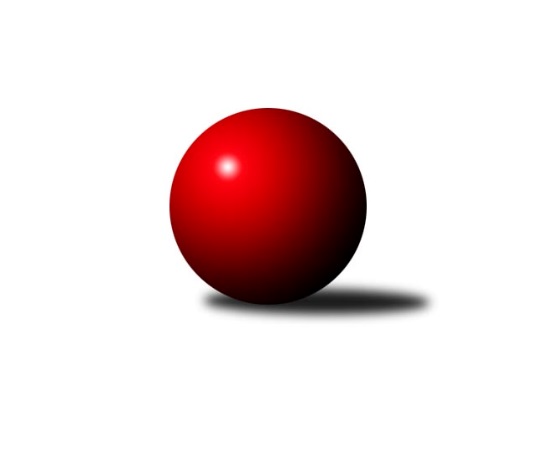 Č.8Ročník 2019/2020	19.5.2024 Jihomoravský KP1 sever 2019/2020Statistika 8. kolaTabulka družstev:		družstvo	záp	výh	rem	proh	skore	sety	průměr	body	plné	dorážka	chyby	1.	KK Orel Telnice	8	7	0	1	41.5 : 22.5 	(55.0 : 41.0)	2594	14	1790	804	34.4	2.	KK Moravská Slávia Brno B	7	6	0	1	43.0 : 13.0 	(55.5 : 28.5)	2618	12	1791	828	31.6	3.	TJ Sokol Brno IV A	8	6	0	2	43.5 : 20.5 	(58.0 : 38.0)	2597	12	1783	813	33.4	4.	KK Velen Boskovice	8	6	0	2	40.0 : 24.0 	(56.0 : 40.0)	2517	12	1730	787	41.3	5.	KK Slovan Rosice C	8	5	0	3	36.0 : 28.0 	(50.5 : 45.5)	2541	10	1766	774	36.6	6.	KK Moravská Slávia Brno C	8	5	0	3	35.5 : 28.5 	(49.5 : 46.5)	2491	10	1749	742	46.4	7.	SOS Židenice	8	4	0	4	33.0 : 31.0 	(50.0 : 46.0)	2447	8	1708	739	47	8.	KK Moravská Slávia Brno D	8	3	1	4	28.0 : 36.0 	(42.0 : 54.0)	2458	7	1721	737	49.8	9.	KS Devítka Brno	8	3	1	4	27.0 : 37.0 	(43.0 : 53.0)	2506	7	1746	760	46.4	10.	TJ Sokol Husovice D	7	3	0	4	24.0 : 32.0 	(41.5 : 42.5)	2490	6	1738	752	49.1	11.	SKK Veverky Brno	8	3	0	5	27.0 : 37.0 	(43.5 : 52.5)	2368	6	1669	699	44.5	12.	KK Orel Ivančice	8	2	0	6	20.0 : 44.0 	(39.0 : 57.0)	2462	4	1721	741	52.8	13.	SK Brno Žabovřesky	8	1	0	7	23.5 : 40.5 	(44.0 : 52.0)	2454	2	1694	760	34.8	14.	TJ Sokol Brno IV B	8	0	0	8	18.0 : 46.0 	(32.5 : 63.5)	2436	0	1717	720	59.4Tabulka doma:		družstvo	záp	výh	rem	proh	skore	sety	průměr	body	maximum	minimum	1.	KK Moravská Slávia Brno B	4	4	0	0	28.5 : 3.5 	(36.0 : 12.0)	2612	8	2660	2582	2.	TJ Sokol Brno IV A	4	4	0	0	27.5 : 4.5 	(31.0 : 17.0)	2640	8	2698	2584	3.	KK Moravská Slávia Brno C	4	4	0	0	25.5 : 6.5 	(31.0 : 17.0)	2520	8	2559	2481	4.	KK Velen Boskovice	4	4	0	0	24.0 : 8.0 	(30.5 : 17.5)	2395	8	2446	2347	5.	KK Orel Telnice	4	4	0	0	22.0 : 10.0 	(27.5 : 20.5)	2574	8	2626	2522	6.	SOS Židenice	4	3	0	1	23.0 : 9.0 	(32.0 : 16.0)	2516	6	2560	2461	7.	KK Slovan Rosice C	4	3	0	1	21.0 : 11.0 	(30.0 : 18.0)	2629	6	2712	2558	8.	SKK Veverky Brno	4	3	0	1	21.0 : 11.0 	(29.5 : 18.5)	2490	6	2552	2399	9.	KS Devítka Brno	4	2	1	1	16.0 : 16.0 	(25.0 : 23.0)	2521	5	2548	2500	10.	KK Orel Ivančice	4	2	0	2	15.0 : 17.0 	(23.0 : 25.0)	2519	4	2645	2432	11.	KK Moravská Slávia Brno D	3	1	0	2	9.0 : 15.0 	(15.5 : 20.5)	2509	2	2524	2496	12.	SK Brno Žabovřesky	4	1	0	3	13.0 : 19.0 	(23.5 : 24.5)	2530	2	2588	2457	13.	TJ Sokol Husovice D	4	1	0	3	9.0 : 23.0 	(22.0 : 26.0)	2522	2	2640	2466	14.	TJ Sokol Brno IV B	4	0	0	4	10.0 : 22.0 	(17.5 : 30.5)	2464	0	2542	2392Tabulka venku:		družstvo	záp	výh	rem	proh	skore	sety	průměr	body	maximum	minimum	1.	KK Orel Telnice	4	3	0	1	19.5 : 12.5 	(27.5 : 20.5)	2599	6	2731	2512	2.	KK Moravská Slávia Brno D	5	2	1	2	19.0 : 21.0 	(26.5 : 33.5)	2445	5	2498	2366	3.	TJ Sokol Husovice D	3	2	0	1	15.0 : 9.0 	(19.5 : 16.5)	2480	4	2505	2432	4.	KK Moravská Slávia Brno B	3	2	0	1	14.5 : 9.5 	(19.5 : 16.5)	2645	4	2679	2593	5.	TJ Sokol Brno IV A	4	2	0	2	16.0 : 16.0 	(27.0 : 21.0)	2582	4	2634	2508	6.	KK Velen Boskovice	4	2	0	2	16.0 : 16.0 	(25.5 : 22.5)	2547	4	2722	2452	7.	KK Slovan Rosice C	4	2	0	2	15.0 : 17.0 	(20.5 : 27.5)	2519	4	2618	2348	8.	KS Devítka Brno	4	1	0	3	11.0 : 21.0 	(18.0 : 30.0)	2502	2	2556	2464	9.	KK Moravská Slávia Brno C	4	1	0	3	10.0 : 22.0 	(18.5 : 29.5)	2484	2	2601	2287	10.	SOS Židenice	4	1	0	3	10.0 : 22.0 	(18.0 : 30.0)	2429	2	2460	2395	11.	SK Brno Žabovřesky	4	0	0	4	10.5 : 21.5 	(20.5 : 27.5)	2435	0	2515	2315	12.	TJ Sokol Brno IV B	4	0	0	4	8.0 : 24.0 	(15.0 : 33.0)	2430	0	2473	2394	13.	SKK Veverky Brno	4	0	0	4	6.0 : 26.0 	(14.0 : 34.0)	2338	0	2482	2153	14.	KK Orel Ivančice	4	0	0	4	5.0 : 27.0 	(16.0 : 32.0)	2443	0	2498	2396Tabulka podzimní části:		družstvo	záp	výh	rem	proh	skore	sety	průměr	body	doma	venku	1.	KK Orel Telnice	8	7	0	1	41.5 : 22.5 	(55.0 : 41.0)	2594	14 	4 	0 	0 	3 	0 	1	2.	KK Moravská Slávia Brno B	7	6	0	1	43.0 : 13.0 	(55.5 : 28.5)	2618	12 	4 	0 	0 	2 	0 	1	3.	TJ Sokol Brno IV A	8	6	0	2	43.5 : 20.5 	(58.0 : 38.0)	2597	12 	4 	0 	0 	2 	0 	2	4.	KK Velen Boskovice	8	6	0	2	40.0 : 24.0 	(56.0 : 40.0)	2517	12 	4 	0 	0 	2 	0 	2	5.	KK Slovan Rosice C	8	5	0	3	36.0 : 28.0 	(50.5 : 45.5)	2541	10 	3 	0 	1 	2 	0 	2	6.	KK Moravská Slávia Brno C	8	5	0	3	35.5 : 28.5 	(49.5 : 46.5)	2491	10 	4 	0 	0 	1 	0 	3	7.	SOS Židenice	8	4	0	4	33.0 : 31.0 	(50.0 : 46.0)	2447	8 	3 	0 	1 	1 	0 	3	8.	KK Moravská Slávia Brno D	8	3	1	4	28.0 : 36.0 	(42.0 : 54.0)	2458	7 	1 	0 	2 	2 	1 	2	9.	KS Devítka Brno	8	3	1	4	27.0 : 37.0 	(43.0 : 53.0)	2506	7 	2 	1 	1 	1 	0 	3	10.	TJ Sokol Husovice D	7	3	0	4	24.0 : 32.0 	(41.5 : 42.5)	2490	6 	1 	0 	3 	2 	0 	1	11.	SKK Veverky Brno	8	3	0	5	27.0 : 37.0 	(43.5 : 52.5)	2368	6 	3 	0 	1 	0 	0 	4	12.	KK Orel Ivančice	8	2	0	6	20.0 : 44.0 	(39.0 : 57.0)	2462	4 	2 	0 	2 	0 	0 	4	13.	SK Brno Žabovřesky	8	1	0	7	23.5 : 40.5 	(44.0 : 52.0)	2454	2 	1 	0 	3 	0 	0 	4	14.	TJ Sokol Brno IV B	8	0	0	8	18.0 : 46.0 	(32.5 : 63.5)	2436	0 	0 	0 	4 	0 	0 	4Tabulka jarní části:		družstvo	záp	výh	rem	proh	skore	sety	průměr	body	doma	venku	1.	KK Moravská Slávia Brno C	0	0	0	0	0.0 : 0.0 	(0.0 : 0.0)	0	0 	0 	0 	0 	0 	0 	0 	2.	SK Brno Žabovřesky	0	0	0	0	0.0 : 0.0 	(0.0 : 0.0)	0	0 	0 	0 	0 	0 	0 	0 	3.	KK Moravská Slávia Brno D	0	0	0	0	0.0 : 0.0 	(0.0 : 0.0)	0	0 	0 	0 	0 	0 	0 	0 	4.	TJ Sokol Brno IV B	0	0	0	0	0.0 : 0.0 	(0.0 : 0.0)	0	0 	0 	0 	0 	0 	0 	0 	5.	TJ Sokol Brno IV A	0	0	0	0	0.0 : 0.0 	(0.0 : 0.0)	0	0 	0 	0 	0 	0 	0 	0 	6.	TJ Sokol Husovice D	0	0	0	0	0.0 : 0.0 	(0.0 : 0.0)	0	0 	0 	0 	0 	0 	0 	0 	7.	KK Moravská Slávia Brno B	0	0	0	0	0.0 : 0.0 	(0.0 : 0.0)	0	0 	0 	0 	0 	0 	0 	0 	8.	SKK Veverky Brno	0	0	0	0	0.0 : 0.0 	(0.0 : 0.0)	0	0 	0 	0 	0 	0 	0 	0 	9.	KK Slovan Rosice C	0	0	0	0	0.0 : 0.0 	(0.0 : 0.0)	0	0 	0 	0 	0 	0 	0 	0 	10.	KK Orel Telnice	0	0	0	0	0.0 : 0.0 	(0.0 : 0.0)	0	0 	0 	0 	0 	0 	0 	0 	11.	KS Devítka Brno	0	0	0	0	0.0 : 0.0 	(0.0 : 0.0)	0	0 	0 	0 	0 	0 	0 	0 	12.	KK Velen Boskovice	0	0	0	0	0.0 : 0.0 	(0.0 : 0.0)	0	0 	0 	0 	0 	0 	0 	0 	13.	SOS Židenice	0	0	0	0	0.0 : 0.0 	(0.0 : 0.0)	0	0 	0 	0 	0 	0 	0 	0 	14.	KK Orel Ivančice	0	0	0	0	0.0 : 0.0 	(0.0 : 0.0)	0	0 	0 	0 	0 	0 	0 	0 Zisk bodů pro družstvo:		jméno hráče	družstvo	body	zápasy	v %	dílčí body	sety	v %	1.	Marek Škrabal 	TJ Sokol Husovice D 	7	/	7	(100%)	14	/	14	(100%)	2.	Zdeněk Holoubek 	TJ Sokol Brno IV B 	7	/	8	(88%)	13.5	/	16	(84%)	3.	Petr Woller 	SOS Židenice 	7	/	8	(88%)	13	/	16	(81%)	4.	David Pospíšil 	KK Moravská Slávia Brno B 	6	/	6	(100%)	11	/	12	(92%)	5.	František Hrazdíra 	KK Orel Telnice 	6	/	6	(100%)	9	/	12	(75%)	6.	Pavel Suchan 	SOS Židenice 	6	/	7	(86%)	11	/	14	(79%)	7.	Radek Šenkýř 	KK Moravská Slávia Brno B 	6	/	7	(86%)	11	/	14	(79%)	8.	Petr Papoušek 	KK Velen Boskovice  	6	/	7	(86%)	11	/	14	(79%)	9.	Lukáš Chadim 	TJ Sokol Brno IV A 	6	/	7	(86%)	10	/	14	(71%)	10.	Roman Janderka 	KK Moravská Slávia Brno D 	6	/	7	(86%)	8	/	14	(57%)	11.	František Ševčík 	KK Velen Boskovice  	6	/	8	(75%)	12	/	16	(75%)	12.	František Kramář 	KK Moravská Slávia Brno D 	6	/	8	(75%)	11	/	16	(69%)	13.	Oldřich Kopal 	KS Devítka Brno 	6	/	8	(75%)	11	/	16	(69%)	14.	Pavel Husar 	TJ Sokol Brno IV A 	6	/	8	(75%)	10.5	/	16	(66%)	15.	Petr Lang 	KK Moravská Slávia Brno B 	5.5	/	7	(79%)	10	/	14	(71%)	16.	Marek Rozsíval 	TJ Sokol Brno IV A 	5	/	6	(83%)	9.5	/	12	(79%)	17.	Petr Kouřil 	SK Brno Žabovřesky  	5	/	6	(83%)	9	/	12	(75%)	18.	Kamil Ondroušek 	KK Slovan Rosice C 	5	/	7	(71%)	10	/	14	(71%)	19.	Martin Zubatý 	SKK Veverky Brno 	5	/	8	(63%)	11	/	16	(69%)	20.	Jiří Dvořák 	KK Orel Telnice 	5	/	8	(63%)	11	/	16	(69%)	21.	Filip Žažo 	KK Moravská Slávia Brno C 	5	/	8	(63%)	10	/	16	(63%)	22.	Richard Coufal 	SK Brno Žabovřesky  	5	/	8	(63%)	8	/	16	(50%)	23.	Josef Tesař 	KK Slovan Rosice C 	5	/	8	(63%)	6	/	16	(38%)	24.	Martin Pokorný 	TJ Sokol Brno IV A 	4	/	4	(100%)	7	/	8	(88%)	25.	Jana Večeřová 	SKK Veverky Brno 	4	/	5	(80%)	7	/	10	(70%)	26.	Jana Fialová 	KK Velen Boskovice  	4	/	6	(67%)	9	/	12	(75%)	27.	Antonín Pitner 	KK Velen Boskovice  	4	/	6	(67%)	8	/	12	(67%)	28.	Dalibor Lang 	KK Moravská Slávia Brno C 	4	/	6	(67%)	8	/	12	(67%)	29.	Petr Mecerod 	KK Slovan Rosice C 	4	/	6	(67%)	7	/	12	(58%)	30.	Jiří Šimeček 	KK Orel Telnice 	4	/	6	(67%)	6	/	12	(50%)	31.	Martin Bublák 	KK Orel Ivančice 	4	/	7	(57%)	9.5	/	14	(68%)	32.	František Kellner 	KK Moravská Slávia Brno B 	4	/	7	(57%)	9	/	14	(64%)	33.	Jan Veselovský 	TJ Sokol Husovice D 	4	/	7	(57%)	7	/	14	(50%)	34.	Radoslav Rozsíval 	TJ Sokol Brno IV A 	4	/	7	(57%)	7	/	14	(50%)	35.	Jan Polák 	KK Moravská Slávia Brno C 	4	/	8	(50%)	10	/	16	(63%)	36.	Tomáš Rak 	SKK Veverky Brno 	4	/	8	(50%)	8	/	16	(50%)	37.	Jaroslav Sláma 	KS Devítka Brno 	4	/	8	(50%)	8	/	16	(50%)	38.	Renata Svobodová 	SOS Židenice 	4	/	8	(50%)	7	/	16	(44%)	39.	Libuše Janková 	TJ Sokol Brno IV B 	4	/	8	(50%)	6	/	16	(38%)	40.	Zdeněk Žižlavský 	KK Moravská Slávia Brno C 	4	/	8	(50%)	6	/	16	(38%)	41.	Oldřich Šikula 	SK Brno Žabovřesky  	3.5	/	6	(58%)	7	/	12	(58%)	42.	Miroslav Vyhlídal 	KK Moravská Slávia Brno B 	3.5	/	6	(58%)	6	/	12	(50%)	43.	Pavel Dvořák 	KK Orel Telnice 	3.5	/	6	(58%)	6	/	12	(50%)	44.	Petr Berka 	TJ Sokol Brno IV A 	3.5	/	6	(58%)	6	/	12	(50%)	45.	Josef Polák 	KK Moravská Slávia Brno C 	3.5	/	8	(44%)	7	/	16	(44%)	46.	Milan Čech 	KK Slovan Rosice C 	3	/	4	(75%)	5.5	/	8	(69%)	47.	Zdeněk Mrkvica 	KK Orel Ivančice 	3	/	5	(60%)	7	/	10	(70%)	48.	Petr Fiala 	KK Velen Boskovice  	3	/	5	(60%)	6	/	10	(60%)	49.	Štěpán Večerka 	KK Moravská Slávia Brno B 	3	/	5	(60%)	5	/	10	(50%)	50.	Mirek Mikáč 	KK Orel Telnice 	3	/	6	(50%)	7	/	12	(58%)	51.	Miroslav Vítek 	TJ Sokol Brno IV A 	3	/	6	(50%)	6	/	12	(50%)	52.	Pavel Mecerod 	KK Slovan Rosice C 	3	/	6	(50%)	6	/	12	(50%)	53.	Vladimír Vondráček 	SK Brno Žabovřesky  	3	/	7	(43%)	7	/	14	(50%)	54.	Petr Večeřa 	SKK Veverky Brno 	3	/	7	(43%)	6	/	14	(43%)	55.	Milan Mikáč 	KK Orel Telnice 	3	/	8	(38%)	9.5	/	16	(59%)	56.	Milan Krejčí 	TJ Sokol Brno IV B 	3	/	8	(38%)	7	/	16	(44%)	57.	Radka Šindelářová 	KK Moravská Slávia Brno D 	3	/	8	(38%)	6	/	16	(38%)	58.	Tereza Nová 	KK Moravská Slávia Brno D 	3	/	8	(38%)	6	/	16	(38%)	59.	Jaromír Klika 	KK Orel Ivančice 	3	/	8	(38%)	5	/	16	(31%)	60.	Jiří Kraus 	KK Moravská Slávia Brno D 	2	/	2	(100%)	3	/	4	(75%)	61.	Eugen Olgyai 	SKK Veverky Brno 	2	/	3	(67%)	3	/	6	(50%)	62.	Jaroslav Sedlář 	KK Moravská Slávia Brno B 	2	/	3	(67%)	2	/	6	(33%)	63.	Petr Trusina 	TJ Sokol Husovice D 	2	/	4	(50%)	5.5	/	8	(69%)	64.	Vladimír Veselý 	SKK Veverky Brno 	2	/	4	(50%)	4	/	8	(50%)	65.	Alena Bružová 	KK Slovan Rosice C 	2	/	4	(50%)	4	/	8	(50%)	66.	Alfréd Peřina 	KK Slovan Rosice C 	2	/	5	(40%)	5	/	10	(50%)	67.	Alena Dvořáková 	KK Orel Telnice 	2	/	5	(40%)	4.5	/	10	(45%)	68.	Jan Svoboda 	KK Orel Ivančice 	2	/	5	(40%)	4	/	10	(40%)	69.	Jiří Černohlávek 	KS Devítka Brno 	2	/	5	(40%)	4	/	10	(40%)	70.	Ladislav Majer 	SOS Židenice 	2	/	6	(33%)	6	/	12	(50%)	71.	Milan Hepnárek 	SK Brno Žabovřesky  	2	/	6	(33%)	6	/	12	(50%)	72.	Petr Ševčík 	KK Velen Boskovice  	2	/	6	(33%)	5	/	12	(42%)	73.	Martin Maša 	KK Orel Ivančice 	2	/	6	(33%)	5	/	12	(42%)	74.	Ondřej Olšák 	KK Moravská Slávia Brno C 	2	/	6	(33%)	4	/	12	(33%)	75.	Laura Neová 	SOS Židenice 	2	/	7	(29%)	5	/	14	(36%)	76.	Radim Kozumplík 	TJ Sokol Husovice D 	2	/	7	(29%)	5	/	14	(36%)	77.	Ivo Hort 	KS Devítka Brno 	2	/	7	(29%)	5	/	14	(36%)	78.	Zdeněk Kouřil 	SK Brno Žabovřesky  	2	/	7	(29%)	4.5	/	14	(32%)	79.	Věra Matevová 	SOS Židenice 	2	/	7	(29%)	4	/	14	(29%)	80.	Ivona Hájková 	TJ Sokol Brno IV B 	2	/	7	(29%)	2	/	14	(14%)	81.	Vítězslav Kopal 	KS Devítka Brno 	2	/	8	(25%)	8	/	16	(50%)	82.	Magda Winterová 	KK Slovan Rosice C 	2	/	8	(25%)	7	/	16	(44%)	83.	Jaroslav Sedlář 	KS Devítka Brno 	2	/	8	(25%)	6	/	16	(38%)	84.	Milan Kučera 	KK Moravská Slávia Brno C 	1	/	1	(100%)	2	/	2	(100%)	85.	Dalibor Dvorník 	KK Moravská Slávia Brno B 	1	/	1	(100%)	1.5	/	2	(75%)	86.	Petr Michálek 	KK Velen Boskovice  	1	/	1	(100%)	1	/	2	(50%)	87.	Jan Bernatík 	KK Moravská Slávia Brno C 	1	/	1	(100%)	1	/	2	(50%)	88.	Ladislav Minx 	KK Velen Boskovice  	1	/	1	(100%)	1	/	2	(50%)	89.	Zdenek Pokorný 	KK Orel Telnice 	1	/	2	(50%)	2	/	4	(50%)	90.	Jaromír Zukal 	KK Velen Boskovice  	1	/	2	(50%)	2	/	4	(50%)	91.	Soňa Lahodová 	SOS Židenice 	1	/	2	(50%)	2	/	4	(50%)	92.	Miroslav Oujezdský 	KK Moravská Slávia Brno C 	1	/	2	(50%)	1.5	/	4	(38%)	93.	Petr Juránek 	KS Devítka Brno 	1	/	2	(50%)	1	/	4	(25%)	94.	Bohumil Sehnal 	TJ Sokol Brno IV B 	1	/	2	(50%)	1	/	4	(25%)	95.	Ondřej Chovanec 	TJ Sokol Husovice D 	1	/	3	(33%)	3	/	6	(50%)	96.	Jiří Kisling 	KK Moravská Slávia Brno D 	1	/	3	(33%)	2	/	6	(33%)	97.	Vojtěch Šmarda 	KK Orel Ivančice 	1	/	3	(33%)	2	/	6	(33%)	98.	Miroslav Hoffmann 	SOS Židenice 	1	/	3	(33%)	2	/	6	(33%)	99.	Martin Sedlák 	TJ Sokol Husovice D 	1	/	4	(25%)	3	/	8	(38%)	100.	Jiří Rauschgold 	TJ Sokol Husovice D 	1	/	4	(25%)	3	/	8	(38%)	101.	Michaela Šimková 	KK Moravská Slávia Brno D 	1	/	5	(20%)	4.5	/	10	(45%)	102.	František Zemek 	KK Orel Ivančice 	1	/	7	(14%)	5	/	14	(36%)	103.	Jiří Josefík 	TJ Sokol Brno IV B 	1	/	7	(14%)	3	/	14	(21%)	104.	Lukáš Pernica 	SKK Veverky Brno 	1	/	8	(13%)	3.5	/	16	(22%)	105.	Eduard Ostřížek 	SK Brno Žabovřesky  	1	/	8	(13%)	2.5	/	16	(16%)	106.	Radka Rosendorfová 	TJ Sokol Brno IV A 	0	/	1	(0%)	1	/	2	(50%)	107.	Jiří Martínek 	KS Devítka Brno 	0	/	1	(0%)	0	/	2	(0%)	108.	Marek Svitavský 	TJ Sokol Brno IV A 	0	/	1	(0%)	0	/	2	(0%)	109.	Ondřej Peterka 	KK Orel Ivančice 	0	/	1	(0%)	0	/	2	(0%)	110.	Milan Doušek 	KK Orel Telnice 	0	/	1	(0%)	0	/	2	(0%)	111.	Radek Smutný 	TJ Sokol Brno IV B 	0	/	1	(0%)	0	/	2	(0%)	112.	Jan Kučera 	TJ Sokol Brno IV B 	0	/	1	(0%)	0	/	2	(0%)	113.	František Žák 	SKK Veverky Brno 	0	/	1	(0%)	0	/	2	(0%)	114.	Cyril Vaško 	KS Devítka Brno 	0	/	1	(0%)	0	/	2	(0%)	115.	Ivo Mareček 	KK Velen Boskovice  	0	/	2	(0%)	1	/	4	(25%)	116.	Milan Grombiřík 	SKK Veverky Brno 	0	/	2	(0%)	1	/	4	(25%)	117.	Alois Látal 	KK Velen Boskovice  	0	/	2	(0%)	0	/	4	(0%)	118.	Karel Krajina 	SKK Veverky Brno 	0	/	2	(0%)	0	/	4	(0%)	119.	Petr Chovanec 	TJ Sokol Husovice D 	0	/	4	(0%)	1	/	8	(13%)	120.	Petr Kremláček 	KK Orel Ivančice 	0	/	5	(0%)	1.5	/	10	(15%)	121.	Roman Vlach 	TJ Sokol Brno IV B 	0	/	6	(0%)	0	/	12	(0%)	122.	Miroslav Vítek 	KK Moravská Slávia Brno D 	0	/	7	(0%)	1.5	/	14	(11%)Průměry na kuželnách:		kuželna	průměr	plné	dorážka	chyby	výkon na hráče	1.	KK Slovan Rosice, 1-4	2583	1787	795	37.6	(430.6)	2.	Telnice, 1-2	2545	1770	775	41.9	(424.3)	3.	TJ Sokol Husovice, 1-4	2539	1762	777	46.6	(423.3)	4.	TJ Sokol Brno IV, 1-4	2534	1759	775	44.2	(422.5)	5.	KK Orel Ivančice, 1-4	2532	1771	760	46.9	(422.0)	6.	KK MS Brno, 1-4	2505	1732	773	44.0	(417.7)	7.	Žabovřesky, 1-2	2502	1743	758	43.3	(417.1)	8.	Brno Veveří, 1-2	2469	1703	765	35.8	(411.5)	9.	Boskovice, 1-2	2335	1633	701	44.4	(389.2)Nejlepší výkony na kuželnách:KK Slovan Rosice, 1-4KK Orel Telnice	2731	1. kolo	Zdeněk Holoubek 	TJ Sokol Brno IV B	480	2. koloKK Slovan Rosice C	2712	2. kolo	Mirek Mikáč 	KK Orel Telnice	478	1. koloKK Slovan Rosice C	2636	1. kolo	Magda Winterová 	KK Slovan Rosice C	476	2. koloKK Slovan Rosice C	2608	6. kolo	Magda Winterová 	KK Slovan Rosice C	475	6. koloKK Slovan Rosice C	2558	4. kolo	Jiří Dvořák 	KK Orel Telnice	474	1. koloKS Devítka Brno	2512	4. kolo	Josef Tesař 	KK Slovan Rosice C	473	2. koloTJ Sokol Brno IV B	2473	2. kolo	František Hrazdíra 	KK Orel Telnice	471	1. koloSOS Židenice	2437	6. kolo	Milan Čech 	KK Slovan Rosice C	461	2. kolo		. kolo	Milan Čech 	KK Slovan Rosice C	453	1. kolo		. kolo	Pavel Mecerod 	KK Slovan Rosice C	451	6. koloTelnice, 1-2KK Orel Telnice	2626	6. kolo	Milan Mikáč 	KK Orel Telnice	470	6. koloKK Orel Telnice	2592	4. kolo	Jiří Šimeček 	KK Orel Telnice	461	7. koloTJ Sokol Brno IV A	2568	4. kolo	Lukáš Chadim 	TJ Sokol Brno IV A	460	4. koloKK Orel Telnice	2555	2. kolo	Mirek Mikáč 	KK Orel Telnice	459	6. koloKK Moravská Slávia Brno C	2529	6. kolo	František Hrazdíra 	KK Orel Telnice	459	6. koloKK Orel Telnice	2522	7. kolo	Petr Woller 	SOS Židenice	457	7. koloSK Brno Žabovřesky 	2515	2. kolo	Pavel Suchan 	SOS Židenice	454	7. koloSOS Židenice	2460	7. kolo	František Hrazdíra 	KK Orel Telnice	452	4. kolo		. kolo	Martin Pokorný 	TJ Sokol Brno IV A	450	4. kolo		. kolo	Richard Coufal 	SK Brno Žabovřesky 	447	2. koloTJ Sokol Husovice, 1-4KK Velen Boskovice 	2722	7. kolo	Marek Škrabal 	TJ Sokol Husovice D	483	8. koloTJ Sokol Husovice D	2640	7. kolo	František Ševčík 	KK Velen Boskovice 	481	7. koloKK Moravská Slávia Brno C	2601	1. kolo	Petr Papoušek 	KK Velen Boskovice 	471	7. koloKK Moravská Slávia Brno B	2597	8. kolo	Marek Škrabal 	TJ Sokol Husovice D	471	3. koloKK Orel Telnice	2587	8. kolo	Jiří Kraus 	KK Moravská Slávia Brno D	468	3. koloTJ Sokol Husovice D	2570	8. kolo	Josef Polák 	KK Moravská Slávia Brno C	468	1. koloKK Slovan Rosice C	2570	5. kolo	Jana Fialová 	KK Velen Boskovice 	465	7. koloKS Devítka Brno	2548	5. kolo	Marek Škrabal 	TJ Sokol Husovice D	463	7. koloKS Devítka Brno	2533	8. kolo	Petr Fiala 	KK Velen Boskovice 	461	7. koloKS Devítka Brno	2501	3. kolo	Oldřich Kopal 	KS Devítka Brno	460	1. koloTJ Sokol Brno IV, 1-4TJ Sokol Brno IV A	2698	7. kolo	Lukáš Chadim 	TJ Sokol Brno IV A	477	7. koloTJ Sokol Brno IV A	2693	5. kolo	Marek Rozsíval 	TJ Sokol Brno IV A	476	5. koloKK Moravská Slávia Brno B	2630	4. kolo	Marek Rozsíval 	TJ Sokol Brno IV A	475	7. koloKK Moravská Slávia Brno B	2593	7. kolo	David Pospíšil 	KK Moravská Slávia Brno B	472	7. koloTJ Sokol Brno IV A	2586	8. kolo	David Pospíšil 	KK Moravská Slávia Brno B	468	4. koloTJ Sokol Brno IV A	2584	2. kolo	Pavel Husar 	TJ Sokol Brno IV A	466	7. koloKK Orel Telnice	2566	3. kolo	Pavel Husar 	TJ Sokol Brno IV A	466	2. koloTJ Sokol Brno IV B	2542	3. kolo	Lukáš Chadim 	TJ Sokol Brno IV A	461	5. koloKK Moravská Slávia Brno C	2518	5. kolo	Libuše Janková 	TJ Sokol Brno IV B	458	4. koloTJ Sokol Husovice D	2503	6. kolo	Štěpán Večerka 	KK Moravská Slávia Brno B	457	4. koloKK Orel Ivančice, 1-4KK Orel Ivančice	2645	6. kolo	Pavel Husar 	TJ Sokol Brno IV A	476	6. koloKK Slovan Rosice C	2618	7. kolo	Martin Maša 	KK Orel Ivančice	473	6. koloTJ Sokol Brno IV A	2607	6. kolo	Martin Bublák 	KK Orel Ivančice	473	2. koloKK Orel Ivančice	2526	7. kolo	Magda Winterová 	KK Slovan Rosice C	472	7. koloKK Velen Boskovice 	2524	4. kolo	Martin Bublák 	KK Orel Ivančice	464	6. koloKK Orel Ivančice	2473	2. kolo	Kamil Ondroušek 	KK Slovan Rosice C	459	7. koloKK Orel Ivančice	2432	4. kolo	Martin Bublák 	KK Orel Ivančice	458	7. koloTJ Sokol Husovice D	2432	2. kolo	Marek Rozsíval 	TJ Sokol Brno IV A	456	6. kolo		. kolo	Martin Pokorný 	TJ Sokol Brno IV A	445	6. kolo		. kolo	Petr Papoušek 	KK Velen Boskovice 	445	4. koloKK MS Brno, 1-4KK Moravská Slávia Brno B	2679	2. kolo	David Pospíšil 	KK Moravská Slávia Brno B	480	6. koloKK Moravská Slávia Brno B	2660	6. kolo	Roman Janderka 	KK Moravská Slávia Brno D	475	2. koloKK Moravská Slávia Brno B	2608	5. kolo	František Kellner 	KK Moravská Slávia Brno B	472	2. koloKK Moravská Slávia Brno B	2598	3. kolo	Richard Coufal 	SK Brno Žabovřesky 	470	4. koloKK Moravská Slávia Brno B	2582	1. kolo	Dalibor Lang 	KK Moravská Slávia Brno C	463	8. koloKK Moravská Slávia Brno C	2559	8. kolo	Jaroslav Sedlář 	KK Moravská Slávia Brno B	463	2. koloKK Slovan Rosice C	2538	3. kolo	František Kramář 	KK Moravská Slávia Brno D	457	6. koloKK Moravská Slávia Brno C	2529	4. kolo	Petr Lang 	KK Moravská Slávia Brno B	457	6. koloKK Moravská Slávia Brno D	2524	2. kolo	David Pospíšil 	KK Moravská Slávia Brno B	455	1. koloKK Orel Telnice	2512	5. kolo	Petr Fiala 	KK Velen Boskovice 	454	6. koloŽabovřesky, 1-2TJ Sokol Brno IV A	2634	3. kolo	Marek Rozsíval 	TJ Sokol Brno IV A	470	3. koloSK Brno Žabovřesky 	2588	3. kolo	Soňa Lahodová 	SOS Židenice	462	8. koloSOS Židenice	2560	8. kolo	Lukáš Chadim 	TJ Sokol Brno IV A	459	1. koloKS Devítka Brno	2556	7. kolo	Zdeněk Holoubek 	TJ Sokol Brno IV B	458	8. koloSK Brno Žabovřesky 	2539	7. kolo	Petr Woller 	SOS Židenice	456	5. koloSK Brno Žabovřesky 	2536	5. kolo	Zdeněk Mrkvica 	KK Orel Ivančice	456	5. koloSOS Židenice	2536	3. kolo	Milan Hepnárek 	SK Brno Žabovřesky 	454	3. koloSOS Židenice	2508	5. kolo	Petr Juránek 	KS Devítka Brno	453	7. koloTJ Sokol Brno IV A	2508	1. kolo	Petr Woller 	SOS Židenice	453	8. koloKK Moravská Slávia Brno D	2498	8. kolo	Renata Svobodová 	SOS Židenice	452	8. koloBrno Veveří, 1-2SKK Veverky Brno	2552	2. kolo	Martin Zubatý 	SKK Veverky Brno	458	2. koloSKK Veverky Brno	2524	6. kolo	Petr Večeřa 	SKK Veverky Brno	456	2. koloSK Brno Žabovřesky 	2489	6. kolo	Roman Janderka 	KK Moravská Slávia Brno D	453	7. koloSKK Veverky Brno	2485	7. kolo	Martin Zubatý 	SKK Veverky Brno	446	4. koloKS Devítka Brno	2475	2. kolo	Jiří Černohlávek 	KS Devítka Brno	446	2. koloSOS Židenice	2425	4. kolo	Petr Kouřil 	SK Brno Žabovřesky 	444	6. koloKK Moravská Slávia Brno D	2403	7. kolo	Petr Woller 	SOS Židenice	441	4. koloSKK Veverky Brno	2399	4. kolo	Tomáš Rak 	SKK Veverky Brno	437	6. kolo		. kolo	Martin Zubatý 	SKK Veverky Brno	436	7. kolo		. kolo	Petr Večeřa 	SKK Veverky Brno	435	4. koloBoskovice, 1-2KK Velen Boskovice 	2446	3. kolo	Petr Fiala 	KK Velen Boskovice 	454	3. koloKK Velen Boskovice 	2434	5. kolo	Petr Ševčík 	KK Velen Boskovice 	445	5. koloKK Velen Boskovice 	2353	8. kolo	Petr Fiala 	KK Velen Boskovice 	441	8. koloKK Slovan Rosice C	2348	8. kolo	Petr Ševčík 	KK Velen Boskovice 	436	3. koloKK Velen Boskovice 	2347	1. kolo	Petr Papoušek 	KK Velen Boskovice 	426	5. koloSK Brno Žabovřesky 	2315	1. kolo	Kamil Ondroušek 	KK Slovan Rosice C	426	8. koloKK Moravská Slávia Brno C	2287	3. kolo	Jana Fialová 	KK Velen Boskovice 	426	3. koloSKK Veverky Brno	2153	5. kolo	Richard Coufal 	SK Brno Žabovřesky 	423	1. kolo		. kolo	František Ševčík 	KK Velen Boskovice 	418	1. kolo		. kolo	František Ševčík 	KK Velen Boskovice 	417	8. koloČetnost výsledků:	8.0 : 0.0	4x	7.0 : 1.0	10x	6.5 : 1.5	1x	6.0 : 2.0	9x	5.5 : 2.5	2x	5.0 : 3.0	10x	4.0 : 4.0	1x	3.0 : 5.0	5x	2.0 : 6.0	11x	1.0 : 7.0	3x